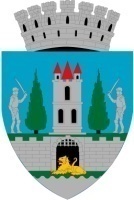 Referat de aprobare  pentru modificarea HCL nr. 140/28.04.2022 privind aprobarea documentației tehnico - economice de avizare a lucrărilor de intervenţie şi a indicatorilor tehnico-economici la obiectivele de investiţie: „ Reabilitarea termică a blocului de locuințe din Str. Proiectantului, S5,”; „Reabilitarea termică a blocului de locuințe din B-dul Transilvania, bloc 2’’; „Reabilitarea termică a blocului de locuințe din Str. Astronauților, A1”; „Reabilitarea termică a blocului de locuințe din Str. Proiectantului, S1”; „Reabilitarea termică a blocului de locuințe din Str. Codrului, bloc CC3-CC5”; „Reabilitarea termică a blocului de locuințe din B-dul I.C. Brătianu, nr. 5”;  „Reabilitarea termică a blocului de locuințe din Str. Păulești, nr.3, bloc 6”Primăria Municipiului Satu Mare a depus spre finanțare din fonduri nerambursabile în cadrul Programului Național de Redresare și Reziliență, reabilitarea energetică a următoarelor blocuri de locuințe: Str. Proiectantului S5; B-dul Transilvania, bloc 2; Str. Astronauților, A1; Str. Proiectantului, S1; Str. Codrului, bloc CC3-CC5; B-dul I.C. Brătianu, nr. 5;  Str. Păulești, nr. 3, bloc 6.Conform punctului 2.5 din Ghidul solicitantului costul unitar pentru lucrările de renovare moderată este de 200 euro fără TVA/mp. La momentul depunerii cererii de finanţare pe platforma PNRR, programul a calculat valoarea proiectului în funcţie de mp ai blocului de locuinţe introduşi în câmpul „suprafaţa clădirii rezidenţiale multifamiliale”. Astfel, este necesară actualizarea indicatorilor tehnico-economici aprobaţi prin HCL nr. 140/28.04.2022.În vederea aprobării modificării HCL nr. 140/28.04.2022 privind aprobarea documentației tehnico - economice de avizare a lucrărilor de intervenţie şi a indicatorilor tehnico-economici la obiectivele de investiţie: „Reabilitarea termică a blocului de locuințe din Str. Proiectantului,S5”; „Reabilitarea termică a blocului de locuințe din B-dul Transilvania, bloc 2”; „Reabilitarea termică a blocului de locuințe din Str. Astronauților, A1”; „Reabilitarea termică a blocului de locuințe din Str. Proiectantului, S1”; „Reabilitarea termică a blocului de locuințe din Str. Codrului, bloc CC3-CC5”; „Reabilitarea termică a blocului de locuințe din B-dul I.C. Brătianu, nr. 5”; „Reabilitarea termică a blocului de locuințe din Str. Păulești, nr. 3, bloc 6”, propun spre analiză şi aprobare Consiliului Local al Municipiului Satu Mare prezentul proiect de hotărâre.INIŢIATOR :PRIMARKereskényi Gábor